Ferrara, 29 dicembre 2021BOLLETTINO AGGIORNAMENTO SITUAZIONE CORONAVIRUS NELLA PROVINCIA DI FERRARA (dove non indicato i dati sono riferiti al 28 dicembre 2021)I dati comunicati (raccolti dal Dipartimento di Sanità Pubblica dell’Azienda Usl e dalla Direzione Medica dell’Azienda Ospedaliero-Universitaria di Ferrara) si riferiscono alla fotografia scattata nell’arco delle 24 ore antecedenti questo comunicato (laddove non è indicato diversamente). 1. AGGIORNAMENTO PERSONE COVID+ DECEDUTENEGLI OSPEDALI DELLA PROVINCIA E ALL’OSPEDALE DI CONA(i dati sono stati comunicati oggi ma non necessariamente si riferiscono a decessi avvenuti in data odierna. Le date dei decessi sono contenute nella tabella sottostante)__Dati forniti dalla Direzione Medica OSPFE e dal Dipartimento di Sanità Pubblica USLSTORICO DECESSI2. NUOVI RICOVERI DI PERSONE “COVID+” O“SOSPETTE” ALL’OSPEDALE DI CONA (dato relativo alla giornata di ieri)Dati forniti dalla Direzione Medica OSPFESITUAZIONE POSTI LETTOOSPEDALE DI CONASITUAZIONE POSTI LETTO COVID OSPEDALE DI CONA (aggiornato alla prima mattinata di OGGI) *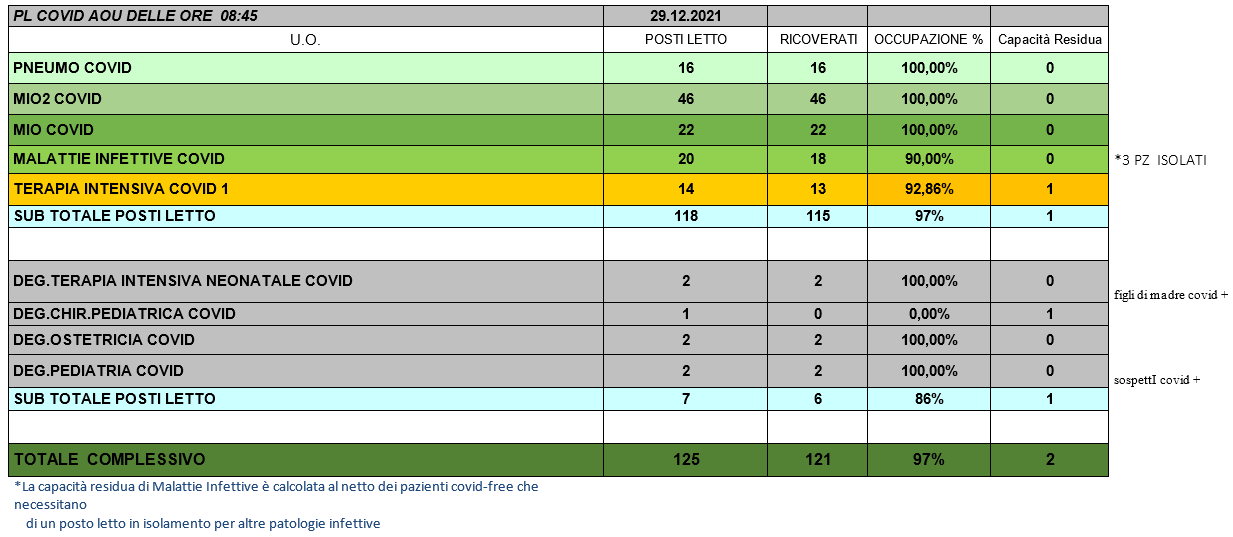 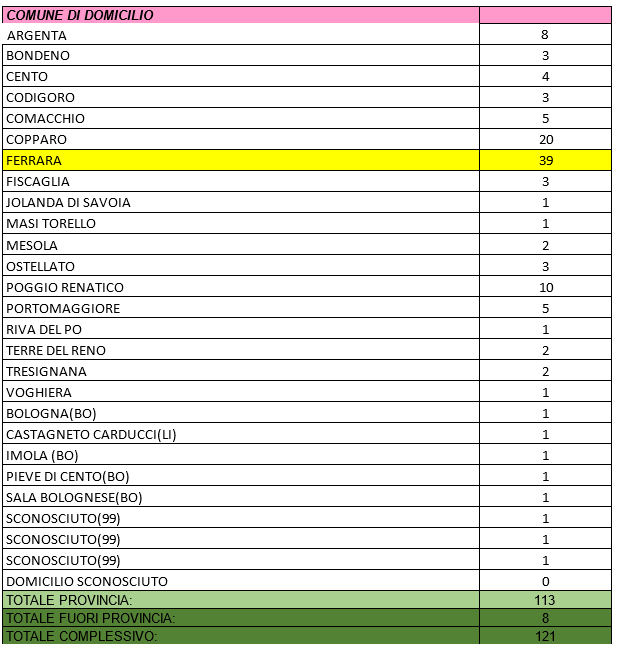 * La dotazione dei posti letto destinati a pazienti Covid dell’Ospedale di Cona, nel caso di necessità, può essere aumentata fino a 212 (di cui 28 per le Terapie Intensive) come previsto dal Piano Provinciale realizzato in collaborazione con l’Azienda Usl.Dati forniti della Direzione delle Professioni OSPFESITUAZIONE POSTI LETTOOSPEDALE DEL DELTA E DI CENTOSITUAZIONE POSTI LETTO COVIDOSPEDALE DEL DELTA (aggiornato alla prima mattinata di OGGI) *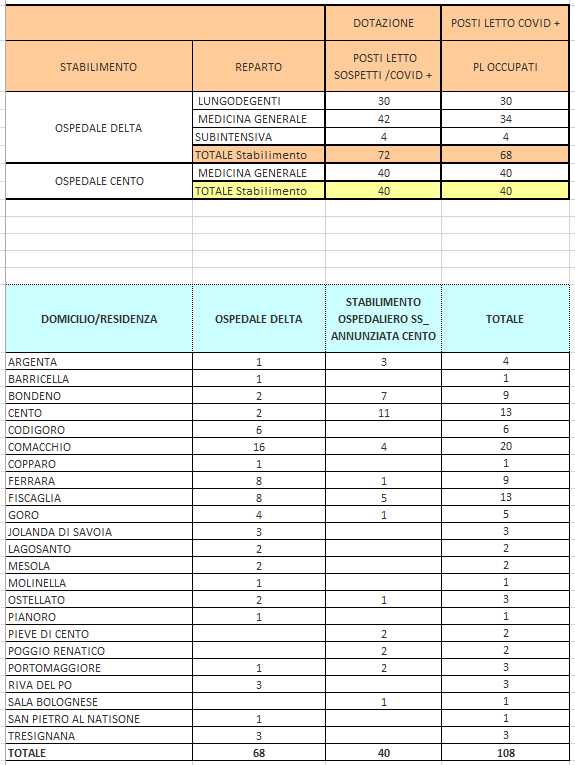 * La dotazione dei posti letto destinati a pazienti Covid da parte dell’Azienda Usl di Ferrara, nel caso di necessità, può essere aumentata fino a 182 (di cui 90 all’ospedale di Cento e 22 all’ospedale del Delta), comprensivi di 26 posti fra Terapie Intensive e Sub Intensive con un possibile aumento di ulteriore 10 posti in Terapia Intensiva.Dati forniti dall’Azienda Usl di Ferrara3. TAMPONI SUI CITTADINIREFERTATI NELLE ULTIME 24 ORE				1		    	   TOTALI ESITO TAMPONI POSITIVI ARRIVATI NELLE ULTIME 24 ORE: 371Età media (sui pazienti positivi a livello regionale) è di 37,2 anni5 casi provenienti da focolai e 366 da casi sporadici0 casi importati dall’estero, 0 da altra regioneDi questi 240 asintomatici (26 individuati con il sistema del contact-tracing, 0 da screening sierologico, 9 attraverso screening su specifiche categorie d’interesse, 0 con un test pre ricovero, 205 non noto) e 131 sintomatici. * !!Prestare attenzione!! Questo dato non comprende il numero di persone “positive” o sospette che, nelle ultime 24 ore, sono state ricoverate in ospedale e neppure quelle positive al proprio domicilio (TABELLA 2). Il dato non è confrontabile con la TABELLA 2 in quanto i risultati dei tamponi potrebbero essere arrivati in tempi diversi e non necessariamente nella data esaminata.Dati forniti dal Dipartimento di Sanità Pubblica dell’Usl di Ferrara.TOTALE TAMPONI REFERTATIDAL LABORATORIO UNICO PROVINCIALE DELL’OSPEDALE DI CONA(dati relativi a ieri)Per numero totale si deve intendere la somma di tutti i tamponi arrivati a Cona a qualsiasi titolo e per qualsiasi esigenza clinica, preventiva o epidemiologica. Quindi questo numero comprenderà gli interni ricoverati, i pronto soccorsi, i pre operatori, i dipendenti (sia AOSP che AUSL), più tutta l'area territoriale (igiene pubblica, drive through, scuole, CRA, USCA, operatori di case di cura ecc.). In questo numero sono compresi anche i tamponi di controllo eseguiti sulle persone già positive. I tamponi vengono analizzati h.24Tamponi refertati: 2.113Dati forniti dal Laboratorio Provinciale dell’Ospedale di Cona di Ferrara.TOTALE CASI POSITIVI DALL’INIZIO DELLA PANDEMIA E FINO ALLA DATA ODIERNAIN PROVINCIA DI FERRARAn. 32.635di cui 1.488 residenti fuori provinciaDati forniti dal Dipartimento di Sanità Pubblica dell’Usl di Ferrara.4. PERSONE ENTRATE INISOLAMENTO DOMICILIARE NELLE ULTIME 24 OREPersone che sono state a contatto con una persona COVID positiva (o che rientrano dall’estero) ma non hanno ancora fatto il tampone e non hanno sintomi.Dati forniti dal Dipartimento di Sanità Pubblica dell’Usl di Ferrara.5. PERSONE ENTRATE INSORVEGLIANZA TELEFONICA NELLE ULTIME 24 OREPersone che hanno avuto un “contatto di un contatto”, asintomatici, monitorate dal Dipartimento di Sanità Pubblica Usl, tutti i giorni per 14 giorni, con una telefonata quotidiana al fine di sincerarsi sulle loro condizioni di salute. Dati forniti dal Dipartimento di Sanità Pubblica dell’Usl di Ferrara.6. PERSONE USCITEDALL’ISOLAMENTO DOMICILIARE O DALLASORVEGLIANZA TELEFONICANELLE ULTIME 24 OREDati forniti dal Dipartimento di Sanità Pubblica dell’Usl di Ferrara.7. PERSONE DIMESSE (positive o non positive) e TRASFERITE (in altro reparto ospedaliero o in altra struttura, positivi o no) DALL’OSPEDALE DI CONA(dati relativi a ieri)12 pazienti dimessi/trasferiti nella giornata di ieri.Dati forniti dalla Direzione Medica dell’Ospedale di Cona di Ferrara.8. PERSONE CLINICAMENTE GUARITEPazienti che, da Covid+, hanno avuto il tampone negativo secondo le disposizioni del MinisteroDati forniti dal Dipartimento di Sanità Pubblica dell’Usl di Ferrara.9. RIEPILOGO DEI TEST RAPIDI E TAMPONI ESEGUITI SUGLI OPERATORI DELL'AZIENDA USLE DELLE CASE RESIDENZE PER ANZIANI (CRA) DELLA PROVINCIA DI FERRARAI dati aggiornati all’8 dicembre 2021 sono consultabili sul sito dell’Azienda Usl di Ferrara a questo link:  https://www.ausl.fe.it/test-rapidi-e-tamponi-eseguiti-sugli-operatori-dellazienda-usl-e-delle-case-residenza-anziani-cra I DATI VERRANNO AGGIORNATI PERIODICAMENTEAttualmente 8 dipendenti risultano positivi.Dati forniti dal dott. Nardini, Direttore Servizio Prevenzione e Protezione10. SITUAZIONE MONITORAGGIO PERSONALE DIPENDENTE A MEZZO DI TAMPONE NASO-OROFARINGEO OSPEDALE DI CONATotale casi positivi fra i dipendenti S. ANNA (dato storico): 281Questi dati si riferiscono ai tamponi e ai “test rapidi” eseguiti dall’Azienda Ospedaliero – Universitaria di Ferrara sui dipendenti DA INIZIO PANDEMIA. Di seguito gli aggiornamenti di ieri. La tabella contiene anche i dati storici aggiornati.Tamponi eseguiti sui dipendenti OSPFE alla data DI OGGI + STORICOI DATI VERRANNO AGGIORNATI PERIODICAMENTEAttualmente 18 dipendenti risultano positivi.IN TUTTO SONO 281 i dipendenti di Cona fino ad ora risultati positivi dall’inizio della pandemia (in questo conteggio non rientrano gli operatori ripositivizzati).Dati forniti dal Servizio di Medicina del Lavoro dell’Ospedale di Cona.11. VACCINO ANTI COVID: SITUAZIONE DEL PERSONALE DELLE AZIENDE SANITARIE E DELLE CRA DEL TERRITORIO FERRRESE(dato relativo a ieri + dato storico)Vaccinazioni effettuate a Ferrara ieri:3.508- PRIME DOSI: 171- SECONDE DOSI: 308- DOSI ADDIZIONALI: 3.029Totale vaccinazioni effettuate dal 27 dicembre 2020 a ieri: 671.110- PRIME DOSI: 286.271- 	SECONDE DOSI: 267.848- DOSI ADDIZIONALI: 116.991Dati forniti dall’Azienda USL di FerraraLEGENDA__ Dato ultimo aggiornamento (relativo solo ai decessi)__ Dato storico__ Dato non aggiornato1. TOTALE PERSONE COVID+ DECEDUTENumero persone positive al Covid decedute negli ospedali e territorio della provincia22. TOTALE RICOVERI ALL’OSPEDALE DI CONA *18 positivi di cui 3 in Terapia Intensiva18*3. TOTALE TAMPONI RISULTATI POSITIVINumero di casi COVID POSITIVI refertati ieri per l’intera provincia di Ferrara(dato relativo alla giornata di ieri)3714. TOTALE CASI ENTRATI IN ISOLAMENTO DOMICILIARENELLE ULTIME 24 OREPersone che sono state a contatto con una persona COVID positiva ma non hanno ancora fatto il tampone e non hanno sintomi1205. TOTALE CASI ENTRATI IN SORVEGLIANZADOMICILIARE NELLE ULTIME 24 OREPersone che hanno avuto un “contatto di un contatto”, asintomatici, monitorate dal Dipartimento di Sanità Pubblica Usl, tutti i giorni per 7 giorni, con una telefonata quotidiana al fine di sincerarsi sulle loro condizioni di salute36. TOTALE PAZIENTI USCITI DALL’ISOLAMENTODOMICILIARE O DALLA SORVEGLIANZA ATTIVA(dato relativo alla giornata di ieri)3787. TOTALE PAZIENTI COVID DIMESSI/TRASFERITINumero di persone COVID dimesse (positive o no) dall’ospedale di Cona(dato relativo alla giornata di ieri)128. PERSONE CLINICAMENTE GUARITE COMUNICATE DA DSPPazienti che, da Covid+, hanno avuto tampone negat. Secondo disposizioni Ministero(dato relativo alla giornata di ieri)1099. PERSONALE USL ATTUALMENTE POSITIVO PRESSO LE STRUTTURE DELLA PROVINCIA DI FERRARA(dato aggiornato alla giornata dell’8 dicembre 2021)810. PERSONALE S. ANNA ATTUALMENTE POSITIVO(dato aggiornato alla giornata del 27 dicembre 2021)1811. VACCINO ANTI COVID: TOTALE VACCINAZIONI EFFETTUATE SUL TERRITORIO FERRESE(dato relativo al periodo dal 27 dicembre 2020 a ieri)671.110SESSOANNORESIDENZALUOGO DEL RICOVEROINGRESSO IN OSPEDALEDATA DEL DECESSOPATOLOGIE PREGRESSEDonna1933Poggio RenaticoOspedale di Cona25.11.202128.12.2021Dato non pervenutoUomo1933FerraraOspedale di Cona25.12.202128.12.2021Si         UOMO                DONNA         TOT.         UOMO                DONNA         TOT.         UOMO                DONNA         TOT.STRUTTURA No CovidArgenta374683372Bondeno1923426Cento604810811Codigoro251843142Comacchio412465121Copparo1914337Ferrara1591873461313Fiscaglia14213514Goro9413Jolanda Di Savoia66126Lagosanto1041411Masi Torello3251Mesola1012222Ostellato681491Poggio Renatico13112441Portomaggiore871511Riva del Po1672311Terre Del Reno1311245Tresignana98174Vigarano Mainarda811191Voghiera6391TOTALE49147596527213Fuori provincia197 Pieve di Cento, 3 Finale Emilia, Bologna, S. Pietro in Casale, Argelato, Castello d’Argile, Minerbio, Alfonsine, Crevalcore, Baricella, Molinella232 Piacenza, 4 Molinella, 2 Baricella, 5 Finale Emilia, 4 Pieve di Cento, Bologna, S. Lazzaro di Savena, Galliera, 2 S. Giovanni in Persiceto, Alfonsine4252(Pieve di Cento)Fuori regione6Sermide e Felonica, 3 Occhiobello, Vicenza, Andalo2Serravalle a Po, Porto Tolle81Internazionale1Polonia1TOTALI5175001.01727315RICOVERATI OSPEDALE DI CONARICOVERATI OSPEDALE DI CONARICOVERATI OSPEDALE DI CONARICOVERATI OSPEDALE DI CONASOSPETTICOVID +TERAPIAINTENSIVATOTArgenta11BondenoCentoCodigoroComacchio11Copparo44Ferrara53
(di cui 
2trasferiti da Reparto Covid non intensivo)8FiscagliaGoroJolanda Di S.LagosantoMasi TorelloMesolaOstellatoPoggio Renatico22Portomaggiore11Riva Del PoTerre Del RenoTresignanaVigarano M.VoghieraFuori provincia11TOTALI--15318ESITI TAMPONI REFERTATI NELLE ULTIME 24 OREESITI TAMPONI REFERTATI NELLE ULTIME 24 OREESITI TAMPONI REFERTATI NELLE ULTIME 24 OREPOSITIVINEGATIVIArgenta1015Bondeno1813Cento5426Codigoro59Comacchio1422Copparo2264Ferrara127270Fiscaglia715Goro2Jolanda Di Savoia73Lagosanto13Masi Torello11Mesola2Ostellato88Poggio Renatico1551Portomaggiore68Riva Del Po412Terre Del Reno1513Tresignana110Vigarano Mainarda426Voghiera96Fuori provincia39TOTALI371575ISOLAMENTO DOMICILIAREArgenta22Bondeno3Cento16Codigoro2Comacchio6Copparo1Ferrara31Fiscaglia4Goro1Jolanda Di SavoiaLagosanto21Masi TorelloMesolaOstellatoPoggio Renatico2Portomaggiore1Riva Del PoTerre Del Reno3Tresignana7Vigarano MainardaVoghieraTOTALI120INIZIOSORVEGLIANZAISOLAMENTOArgentaBondenoCentoCodigoroComacchioCopparoFerrara2FiscagliaGoroJolanda Di SavoiaLagosantoMasi TorelloMesolaOstellatoPoggio RenaticoPortomaggioreRiva Del PoTerre Del RenoTresignanaVigarano MainardaVoghieraTOTALI2CONCLUSIONE SORVEGLIANZAISOLAMENTO Argenta12Bondeno29Cento50Codigoro3Comacchio11Copparo17Ferrara108Fiscaglia6Goro3Jolanda Di SavoiaLagosantoMasi TorelloMesolaOstellatoPoggio Renatico89Portomaggiore5Riva Del Po2Terre Del Reno4Tresignana21Vigarano Mainarda17Voghiera1TOTALI378DONNAGORO195528.12.2021DONNACENTO193728.12.2021DONNAFERRARA193828.12.2021UOMOFERRARA194328.12.2021UOMOFERRARA195528.12.2021DONNAFERRARA193128.12.2021UOMOCENTO197628.12.2021UOMOSAN FELICE SUL PANARO197728.12.2021UOMOFERRARA197428.12.2021UOMOFERRARA197928.12.2021DONNAPIEVE DI CENTO196128.12.2021DONNAPORTOMAGGIORE196028.12.2021PERSONE GUARITEalla data di ieri Argenta5Bondeno9Cento13Codigoro1Comacchio3Copparo3Ferrara43Fiscaglia1Goro1Jolanda Di SavoiaLagosantoMasi TorelloMesola1Ostellato1Poggio Renatico6PortomaggioreRiva Del PoTerre Del Reno3Tresignana12Vigarano MainardaVoghieraFuori provincia7TOTALE FERRARA109